Программа проведения проверок квалификации «НЕФТЬ И НЕФТЕПРОДУКТЫ», реализуемая посредством проведения межлабораторных сравнительных испытаний в 2024 годуСроки выполнения и порядок организации работ для объектов* указанный срок включает в себя доставку образца до Участника.  При параллельной программе каждому участнику направляется индивидуальный набор образцов. КОНТАКТЫАНКЕТА УЧАСТНИКА ПРОГРАММЫ 2024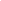 По программе        ____________________________________________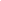 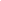 ЗАЯВКА НА УЧАСТИЕ В 2024 ГОДУ НЕФТЬ     * в стоимость не входят транспортные расходы    ** стоимость дополнительного экземпляра 3 300 руб. (без НДС)БЕНЗИН       * в стоимость не входят транспортные расходы      ** стоимость дополнительного экземпляра 3 300 руб. (без НДС)ДИЗЕЛЬНОЕ ТОПЛИВО* в стоимость не входят транспортные расходы** стоимость дополнительного экземпляра 3 300 руб. (без НДС)ТОПЛИВО ДЛЯ РЕАКТИВНЫХ ДВИГАТЕЛЕЙ* в стоимость не входят транспортные расходы** стоимость дополнительного экземпляра 3 300 руб. (без НДС)МАЗУТ* в стоимость не входят транспортные расходы** стоимость дополнительного экземпляра 3 300 руб. (без НДС)МАСЛО МОТОРНОЕ* в стоимость не входят транспортные расходы** стоимость дополнительного экземпляра 3 300 руб. (без НДС)МАСЛО ТУРБИННОЕ* в стоимость не входят транспортные расходы** стоимость дополнительного экземпляра 3 300 руб. (без НДС)МАСЛО ТРАНСФОРМАТОРНОЕ* в стоимость не входят транспортные расходы** стоимость дополнительного экземпляра 3 300 руб. (без НДС)БИТУМ* в стоимость не входят транспортные расходы** стоимость дополнительного экземпляра 3 300 руб. (без НДС)КОНДЕНСАТ ГАЗОВЫЙ СТАБИЛЬНЫЙ* в стоимость не входят транспортные расходы** стоимость дополнительного экземпляра 3 300 руб. (без НДС)БЕНЗИН ГАЗОВЫЙ СТАБИЛЬНЫЙ* в стоимость не входят транспортные расходы** стоимость дополнительного экземпляра 3 300 руб. (без НДС)ОбъектСроки проведения раундаПрием заявок доСроки самовывозаили отправки образцовПредоставление результатов исп. образцов Участником*, доПредоставление заключений Участникам, доТип программыРаунд 1 Раунд 1 Раунд 1 Раунд 1 Раунд 1 Раунд 1 Раунд 1 Нефть15.04 – 19.0729.0315.04 – 27.0428.0619.07параллельнаяМасло моторное02.09 – 29.1116.0802.09 – 13.0908.1129.11параллельнаяМасло турбинное02.09 – 29.1116.0802.09 – 13.0908.1129.11параллельнаяМасло трансформаторное02.09 – 29.1116.0802.09 – 13.0908.1129.11параллельнаяБензин16.09 – 13.1230.0816.09 – 27.0922.1113.12параллельнаяДизельное топливо16.09 – 13.1230.0816.09 – 27.0922.1113.12параллельнаяТопливо для реактивных двигателей16.09 – 13.1230.0816.09 – 27.0922.1113.12параллельнаяМазут30.09 – 28.1213.0930.09 – 11.1006.1228.12параллельнаяКонденсат газовый стабильный30.09 – 28.1202.0930.09 – 11.1006.1228.12параллельнаяБензин газовый стабильный30.09 – 28.1202.0930.09 – 11.1006.1228.12параллельнаяБитум30.09 – 28.1202.0930.09 – 11.1006.1228.12параллельнаяРаунд 2Раунд 2Раунд 2Раунд 2Раунд 2Раунд 2Раунд 2Нефть30.09 – 28.1202.0930.09 – 11.1006.1228.12параллельная
Координатор 

Программа Юлия БорисовнаМОРГАЛЮК 

MorgalyukUB@gso.ru+7 (812) 655-09-19 (доб. 102)Нефть Бензин автомобильныйДизельное топливоТопливо для реактивных двигателей Мазут Масло моторноеМасло турбинное Масло трансформаторноеБитум Конденсат газовый стабильныйБензин газовый стабильныйПолное название юридического лица 
согласно выписки ЕГРЮЛ (для счета-фактуры)ФИО и должность
руководителя юридического лица               действует на основании ИНН/ОКПО КППОГРНБИКр/сч (наим. банка)к/сч (наим. банка)Юридический адрес (для счета-фактуры)Почтовый адрес (для обмена фин. документами)Адрес доставки образцов Моб. телефон принимающего лица+ 7 (      )ФИО контактного лица в лаборатории Адрес 
(как треб. в Свидетельстве участника)Полное наим. лаборатории / организации (как треб. в Свидетельстве участника)Номер аттестата аккредитации лаборатории (если аккредитована)ФИО руководителя лаборатории
Телефон / факс+ 7 (      )                    /   + 7 (      )Электронная почтаДоговор заключается через котировки, тендер? (если да, то на каком сайте)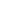 ☒ нет      ☐ да ☐РАУНД I☐РАУНД IIШифр
образцаПоказательДиапазонЦена*, руб.без НДСМинимальный объем✘Доп. 
экземпляр**Методика испытаний лаборатории (вписать)Н02Давление насыщенных паров (RVPE, RVP, DVPE)35 – 110 кПа5 500800 см3 или 500 см3☐☐Н02Давление насыщенных паров (ASVP)35 – 110 кПа5 500800 см3 или 500 см3☐☐Н02Давление насыщенных паров (VPCRx)35 – 110 кПа5 500800 см3 или 500 см3☐☐Н03Массовая концентрация хлористых солей (метод титрования водного экстракта)1,0 – 1000 мг/дм35 500500 см3☐☐Н03Массовая концентрация хлористых солей (метод неводного потенциометрического титрования)1,0 – 1000 мг/дм35 500500 см3☐☐Н03Массовая концентрация хлористых солей (электрометрический метод)1,0 – 1000 мг/дм35 500500 см3☐☐Н04Массовая доля воды (метод перегонки)0,01 – 5,0 %5 50090 см3 × 2☐☐Н05Массовая доля механических примесей0,0005 – 1,0 %5 50090 см3 × 2☐☐Н06Массовая доля сероводорода1 – 200 ppm7 7005 см3 × 2☐☐Н06Массовая доля метил- и этилмеркаптанов в сумме1 – 200 ppm7 7005 см3 × 2☐☐Н06Массовая доля метилмеркаптана1 – 200 ppm7 7005 см3 × 2☐☐Н06Массовая доля этилмеркаптана1 – 200 ppm7 7005 см3 × 2☐☐Н07Массовая доля хлорорганических соединений во фракции, выкипающей до температуры 204 °С1,0 – 50,0 ppm5 500500 см3 × 2 ☐☐Н07Массовая доля органических хлоридов в нефти1,0 – 50,0 ppm5 500500 см3 × 2☐☐Н08Кинематическая вязкость при 20 °С1,0 – 50,0 мм2/с5 50090 см3 × 2☐☐Н09Массовая доля парафина0,1 – 10,0 %5 50050 см3☐☐Н10Температура текучестиминус 55 – минус 1 ºС5 50090 см3☐☐Н10Температура застыванияминус 55 – минус 4 ºС5 50090 см3☐☐Н11Плотность при 20 °С0,7 – 1,1 г/см3 5 500900 см3 × 2☐☐Н11Плотность при 15 °С0,7 – 1,1 г/см3 5 500900 см3 × 2☐☐Н12Фракционный состав:5 500220 см3☐☐Н12    температура начала кипения20 - 150 °С5 500220 см3☐☐Н12    выход фракций при 200°С1 – 80 % об. 5 500220 см3☐☐Н12    выход фракций при 300°С1 – 80 % об.5 500220 см3☐☐Н13Массовая доля серы0,0001 – 5,5 %5 50090 см3 ☐☐Шифр
образцаПоказательДиапазонЦена*, руб.без НДСМинимальный объем✘Доп. 
экземпляр**Методика испытаний лаборатории (вписать)Б02Октановое число (моторный метод)67,9 – 88,7 ед.7 700900 см3☐☐Б03Октановое число (исследовательский метод)76,5 – 99,8 ед.7 700900 см3☐☐Б04Массовая концентрация свинца5 – 20 мг/дм35 50040 см3 ☐☐Б04Массовая концентрация марганца0,3 - 350 мг/дм35 50040 см3 ☐☐Б04Массовая концентрация железа0,3 - 350 мг/дм35 50040 см3 ☐☐Б05Давление насыщенных паров (RVPE, RVP, DVPE)30 – 100 кПа5 500800 см3 или 500 см3☐☐Б05Давление насыщенных паров (ASVP)30 – 100 кПа5 500800 см3 или 500 см3☐☐Б06Концентрация фактических смол, промытых растворителем0,1 – 30,0 мг 
на 100 см36 60050 см3 × 2☐☐Б07Объемная доля монометиланилина (ММА)0,1 – 5,0 %5 5005 см3 × 2☐☐Б08Массовая доля МТБЭ0,002 – 1,5 %11 00025 см3☐☐Б09Объемная доля оксигенатов:5 см3 × 2☐Б09    метанола0,1 – 20,0 %5 5005 см3 × 2☐☐Б09    этанола0,1 – 20,0 %5 5005 см3 × 2☐☐Б09    изопропилового спирта0,1 – 20,0 %5 5005 см3 × 2☐☐Б09    изобутилового спирта0,1 – 20,0 %5 5005 см3 × 2☐☐Б09    трет-бутилового спирта0,1 – 20,0 %5 5005 см3 × 2☐☐Б09    эфиров (С5 и выше)0,1 – 20,0 %5 5005 см3 × 2☐☐Б09    других оксигенатов0,1 – 20,0 %5 5005 см3 × 2☐☐Б09Массовая доля кислорода0,1 – 20,0 %5 5005 см3 × 2☐☐Б10Содержание водорастворимых кислот и щелочей4-10 ед. рН6 60090 см3 × 2☐☐Б11Фракционный состав:5 500220 см3☐☐Б11    температура начала кипения20 – 45 °С5 500220 см3☐☐Б11    температура при отгоне 10%30 – 65 °С5 500220 см3☐☐Б11    температура при отгоне 50%80 – 110 °С5 500220 см3☐☐Б11    температура при отгоне 90%140 – 190 °С5 500220 см3☐☐Б11    температура конца перегонки180 – 230 °С5 500220 см3☐☐Б12Массовая доля серы1 – 55000 ppm5 5005 см3 × 4☐☐Б13Объемная доля бензола0,1 – 5,0 %5 5005 см3 × 2☐☐Б14Плотность при 15 °С0,7 – 0,9 г/см35 500900 см3 × 2☐☐Б15Объемная доля олефиновых углеводородов0,1 – 18,0 %8 8005 см3 × 2☐☐Б15Объемная доля ароматических углеводородов20 – 45 %8 8005 см3 × 2☐☐Б16Индукционный период200 - 2000 мин8 800450 см3☐☐Б17Воздействие на медную пластину1-4 балла5 50090 см3☐☐Шифр
образцаПоказательДиапазонЦена*, руб.без НДСМинимальный объем✘Доп. 
экземпляр**Методика испытаний лаборатории (вписать)ДТ02Цетановое число30 – 80 ед.7 700900 см3☐☐ДТ03Зольность0,001 – 2,0 %5 500250 см3☐☐ДТ04Коксуемость 10% остатка0,01 – 5,0 %5 500220 см3 или 30 см3☐☐ДТ05Массовая доля воды (метод Карла Фишера)0,001 – 5,0 %5 5005 см3 × 2☐☐ДТ06Концентрация фактических смол1,0 - 60 мг/100 см36 60050 см3 × 2☐☐ДТ07Содержание водорастворимых кислот и щелочей (pH водной вытяжки)4-10 ед. рН6 60090 см3 × 2☐☐ДТ09Объемная доля метиловых эфиров жирных кислот (ИК спектрометрия)1,0 - 10,0 %11 0005 см3 × 2☐☐ДТ09Массовая доля метиловых эфиров жирных кислот (ИК спектрометрия)1,2 - 11,2 %11 0005 см3 × 2☐☐ДТ09Объемная доля метилового эфира пальмитиновой кислоты1,0 - 10,0 %11 0005 см3 × 2☐☐ДТ09Массовая доля метилового эфира пальмитиновой кислоты1,2 - 11,2 %11 0005 см3 × 2☐☐ДТ09Объемная доля метилового эфира олеиновой кислоты1,0 - 10,0 %11 0005 см3 × 2☐☐ДТ09Массовая доля метилового эфира олеиновой кислоты1,2 - 11,2 %11 0005 см3 × 2☐☐ДТ09Объемная доля метилового эфира линоленовой кислоты1,0 - 10,0 %11 0005 см3 × 2☐☐ДТ09Массовая доля метилового эфира линоленовой кислоты1,2 - 11,2 %11 0005 см3 × 2☐☐ДТ10Кислотность0,01-10 мг КОН/100 см3 5 50090 см3 × 2☐☐ДТ11Плотность при 15°С0,7 – 0,9 г/см35 500900 см3 × 2☐☐ДТ11Плотность при 20°С0,7 – 0,9 г/см35 500900 см3 × 2☐☐ДТ12Кинематическая вязкость при 20°С2,0 – 10 мм2/с5 50090 см3 × 2☐☐ДТ12Кинематическая вязкость при 40°С1,5 – 10 мм2/с5 50090 см3 × 2☐☐ДТ13Фракционный состав:5 500220 см3☐☐ДТ13    температура начала кипения90 – 200 °С5 500220 см3☐☐ДТ13    температура при отгоне 50%200 – 280 °С5 500220 см3☐☐ДТ13    температура при отгоне 95%280 – 360 °С5 500220 см3☐☐ДТ13    температура конца перегонки200 – 400 °С5 500220 см3☐☐ДТ14Массовая доля серы1 – 55000 ppm5 5005 см3 × 4☐☐ДТ15Температура вспышки в закрытом тигле25 – 205 °С 5 50090 см3 × 2☐☐ДТ16Предельная температура фильтруемостиминус 50 – минус 2 °С7 700100 см3☐☐ДТ17Температура застыванияминус 65 – 10 °С5 500100 см3☐☐ДТ18Йодное число0,10 – 11 г йода/100 г5 5005 см3 × 2☐☐ДТ19Массовая доля полициклических ароматических углеводородов0,01 – 40 %6 6005 см3 × 2☐☐ДТ20Смазывающая способность: скорректированный диаметр пятна износа при 60 ºС350 – 750 мкм7 70025 см3 × 2☐☐ДТ21Массовая доля меркаптановой серы0,0001 – 5,5 %5 500100 см3☐☐ДТ22Температура помутненияминус  50 – 0 ºС7 700100 см3☐☐ДТ23Удельная электрическая проводимость1 - 600 пСм/м5 500900 см3☐☐ДТ24Массовая доля механических примесей0,0005 – 1,0 %5 50090 см3 × 2☐☐ДТ25Цетановый индекс30 – 60 ед.7 700220 см3и 900 см3☐☐Шифр
образцаПоказательДиапазонЦена*, руб.без НДСМинимальный объем✘Доп. 
экземпляр**Методика испытаний лаборатории (вписать)РД02Давление насыщенных паров (RVPE, RVP, DVPE)20 – 150 кПа5 500800 см3 или 500 см3☐☐РД02Давление насыщенных паров (ASVP)20 – 150 кПа5 500800 см3 или 500 см3☐☐РД03Массовая доля механических примесей0,0005 – 1,0 %5 50090 см3 × 2☐☐РД04Концентрация фактических смол0,5 – 30,0 мг/100 см36 60050 см3× 2☐☐РД05Зольность0,001 – 2,0 %5 500250 см3☐☐РД06Кислотность0,01 – 5,0 мг КОН/100 см35 50090 см3 × 2☐☐РД07Йодное число0,1 – 5,0 г / 100 г 5 5005 см3 × 2☐☐РД08Плотность при 20 °С0,7 – 0,9 г/см35 500900 см3 × 2☐☐РД09Кинематическая вязкость:5 50090 см3 × 2☐РД09    при 20°С1,0 – 20 мм2/с5 50090 см3 × 2☐☐РД09    при минус 20°С2,0 – 20 мм2/с5 50090 см3 × 2☐☐РД09    при минус 40°С2,0 – 20 мм2/с5 50090 см3 × 2☐☐РД10Температура вспышки в закрытом тигле20 – 205°С 5 50090 см3 × 2☐☐РД11Фракционный состав:5 500220 см3☐☐РД11    температура при отгоне 10%40-175 °С5 500220 см3☐☐РД11    температура при отгоне 50%195-225 °С5 500220 см3☐☐РД11    температура при отгоне 90%230-270 °С5 500220 см3☐☐РД11    температура при отгоне 98%250-350 °С5 500220 см3☐☐РД12Массовая доля общей серы0,0001 – 5,5%5 5005 см3 × 4☐☐РД13Температура начала кристаллизацииминус 70 – минус 10 °С6 60030 см3 × 2☐☐РД14Массовая доля меркаптановой серы0,0001 – 5,5 %5 500100 см3☐☐РД15Объемная (массовая) доля ароматических углеводородов1 – 40 %8 8005 см3 × 2☐☐РД16Высота некоптящего пламени14 - 43 мм5 50040 см3 × 2☐☐РД17Удельная электрическая проводимость1 - 600 пСм/м5 500900 см3☐☐РД-18Содержание водорастворимых кислот и щелочей (pH водной вытяжки)4 - 10 ед. рН6 60090 см3 × 2☐☐РД-19Термоокислительная стабильность в статических условиях:900 см3☐РД-19Массовая концентрация осадка1-35 мг/100см35 500900 см3☐☐РД-19Массовая концентрация растворимых смол1-30 мг/100см35 500900 см3☐☐РД-19Массовая концентрация нерастворимых смол1-10 мг/100см35 500900 см3☐☐РД-19Термоокислительная стабильность:900 см3☐РД-19Цвет отложений на трубке(0,1,2,3,4) по цветовой шкале ASTM5 500900 см3☐☐РД-19Перепад давления на фильтре0-25 мм.рт.ст.5 500900 см3☐☐Шифр
образцаПоказательДиапазонЦена*, руб.без НДСМинимальный объем✘Доп. 
экземпляр**Методика испытаний лаборатории (вписать)М02Массовая доля сероводорода1 – 200 ppm7 7005 см3 × 2☐☐М03Зольность0,001 – 2,0 %5 500200 см3☐☐М04Массовая доля воды (метод перегонки)0,01 – 5,0 %5 500100 см3 × 2☐☐М05Плотность при 15°С0,7 – 1,1 г/cм35 5001000 см3 × 2☐☐М06Массовая доля механических примесей0,0005 – 1,0 %5 50090 см3 × 2☐☐М07Температура вспышки в открытом тигле80 – 290 °С5 500200 см3☐☐М08Температура вспышки в закрытом тигле25 – 205 °С5 500200 см3☐☐М09Массовая доля серы0,0001 – 5,5 %5 500200 см3☐☐М10Температура застыванияминус 65 – 45 °С5 500200 см3☐☐М11Выход фракции до 350°С5,0 – 95,0 % об.5 500200 см3 × 2☐☐М12Вязкость кинематическая:М12    при 50ºС10,0 - 350,0 мм2/с5 500200 см3☐☐М12    при 100ºС 2,5 - 350,0 мм2/с5 500200 см3☐☐М13Массовая доля коксового остатка1,0 - 20,0 %5 500200 см3 или 30 см3☐☐М14Массовая доля общего осадка0,0005 – 1,0%5 500500 см3 × 2 или 25 см3 × 2☐☐Шифр
образцаПоказательДиапазонЦена*, руб.без НДСМинимальный объем✘Доп. 
экземпляр**Методика испытаний лаборатории (вписать)ММ02Массовая доля механических примесей0,0001 – 1,0 %5 50090 см3 × 2☐☐ММ03Массовая доля воды (метод перегонки)0,01 – 5,0 %5 500100 см3 × 2☐☐ММ04Плотность при 20 °С0,7 – 0,9 г/см35 500900 см3☐☐ММ05Вязкость кинематическая:90 см3 × 2☐ММ05    при 100°С1 – 200 мм2/с5 50090 см3 × 2☐☐ММ05    при минус 18°С9000 – 12000 мм2/с5 50090 см3 × 2☐☐ММ06Температура вспышки в открытом тигле80 – 250°С5 50090 см3 × 2☐☐ММ07Температура застыванияминус 65 – 30 °С5 500100 см3☐☐ММ08Щелочное число1 – 100 мг КОН/г5 500100 см3☐☐ММ09Зольность сульфатная0,1 – 5,0 %5 50030 см3 × 2☐☐ММ10Массовая доля серы0,0001 – 5,5 %5 50090 см3☐☐Шифр
образцаПоказательДиапазонЦена*, руб.без НДСМинимальный объем✘Доп. 
экземпляр**Методика испытаний лаборатории (вписать)Т02Зольность0,0005 – 2,0 %5 500250 см3☐☐Т03Кислотное число0,001 – 1,0 мг КОН/г5 50090 см3 × 2☐☐Т04Массовая доля воды (метод перегонки)0,01 – 5,0 %5 500100 см3 × 2☐☐Т05Массовая доля механических примесей0,0005 –1,0 %5 50090 см3 × 2☐☐Т06Содержание водорастворимых кислот и щелочей (pH водной вытяжки)4 - 10 ед. рН6 50090 см3 × 2☐☐Т07Щелочное число0,9 – 5,5 мг KOH/г5 50090 см3 × 2☐☐Т08Плотность при 20°С0,7 – 0,9 г/см35 500900 см3☐☐Т08Плотность при 15°С0,7 – 0,9 г/см35 500900 см3☐☐Т09Температура вспышки в открытом тигле80 – 290°С5 50090 см3 × 2☐☐Т10Кинематическая вязкость:100 см3 ☐☐Т10    при 20°С5,0 – 160 мм2/с5 500100 см3 ☐☐Т10    при 40°С5,0 – 160 мм2/с5 500100 см3 ☐☐Т10    при 50°С5,0 – 80 мм2/с5 500100 см3 ☐☐Т11Температура застыванияминус 65 – 10 °С5 500100 см3☐☐Т12Массовая доля серы 0,0001 – 5,5 %5 50090 см3☐☐Шифр
образцаПоказательДиапазонЦена*, руб.без НДСМинимальный объем✘Доп. 
экземпляр**Методика испытаний лаборатории (вписать)МТ02Массовая доля воды (метод перегонки)0,01 – 5,0 %5 500100 см3 × 2☐☐МТ03Массовая доля ионола (агидола-1)0,1 – 5,0 %5 50025 см3☐☐МТ04Массовая доля механических примесей 0,0005 – 1,0 %5 50090 см3 × 2☐☐МТ05Кислотное число0,01 – 2,0 мг КОН/г5 50090 см3 × 2☐☐МТ06Кинематическая вязкость при 50 ºС5,0 – 100,0 мм2/с5 50090 см3 × 2☐☐МТ07Температура вспышки в закрытом тигле25 – 205 °С5 50090 см3 × 2☐☐МТ08Плотность при 20 ºС0,7 – 0,9 г/см35 500900 см3 × 2☐☐МТ09Температура застыванияминус 65 – 30 °С5 500100 см3☐☐МТ10Тангенс угла диэлектрических потерь при 90ºС0,01 – 5,0 %5 500100 см3☐☐МТ11Массовая доля серы 0,0001 – 5,5 %5 50090 см3☐☐Шифр
образцаПоказательДиапазонЦена*, руб.без НДСМинимальный объем✘Доп. 
экземпляр**Методика испытаний лаборатории (вписать)БИТ02Массовая доля твердых парафинов1,0 – 20 %5 500200 см3☐☐БИТ03Растяжимость:200 см3☐☐БИТ03    при 25°С30 – 100 см5 500200 см3☐☐БИТ03    при 0°С3,5 – 20 см5 500200 см3☐☐БИТ04Температура размягчения по кольцу и шару30 – 80 °С5 500200 см3☐☐БИТ05Температура хрупкости по Фраасуминус 25 – минус 5 °С5 500200 см3☐☐БИТ06Глубина проникания иглы:200 см3☐БИТ06    при 25°С(3 - 300) 0,1 мм5 500200 см3☐☐БИТ06    при 0°С(1 - 100) 0,1 мм5 500200 см3☐☐БИТ07Динамическая вязкость при 60°С0,1 – 20 мм2/с5 500200 см3☐☐БИТ08Температура вспышки в открытом тигле 220 – 300 °С5 500200 см3☐☐БИТ09Растворимость1 – 99 %5 500200 см3☐☐
Шифр
образцаПоказательДиапазонЦена*, руб.без НДСМинимальный объем✘Доп. 
экземпляр**Методика испытаний лаборатории (вписать)КГС02Массовая доля воды (метод перегонки)0,01 – 5,0 %5 500100 см3 × 2☐☐КГС03Массовая концентрация механических примесей0,0005 – 1,0 %5 50090 см3 × 2☐☐КГС04Массовая доля сероводорода1 – 200 ppm7 7005 см3 ×2☐☐КГС04Массовая доля метил-и этилмеркаптанов в сумме1 – 200 ppm7 7005 см3 ×2☐☐КГС04Массовая доля метилмеркаптана1 – 200 ppm7 7005 см3 ×2☐☐КГС04Массовая доля этилмеркаптана1 – 200 ppm7 7005 см3 ×2☐☐КГС05Давление насыщенных паров (RVPE, RVP, DVPE)10 – 110 кПа5 500800 см3 или 500 см3☐☐КГС05Давление насыщенных паров (ASVP)10 – 110 кПа5 500800 см3 или 500 см3☐☐КГС06Массовая концентрация хлористых солей (метод титрования водного экстракта)1,0 – 1000 мг/дм35 500500 см3☐☐КГС06Массовая концентрация хлористых солей (метод неводного потенциометрического титрования)1,0 – 1000 мг/дм35 500500 см3☐☐КГС06Массовая концентрация хлористых солей (электрометрический метод)1,0 – 1000 мг/дм35 500500 см3☐☐КГС07Массовая доля парафина0,1 – 10,0 %5 50050 см3☐☐КГС08Плотность при 20 ºС0,6 – 0,9 г/см35 500900 см3 × 2☐☐КГС08Плотность при 15 ºС0,6 – 0,9 г/см35 500900 см3 × 2☐☐КГС09Массовая доля серы0,0001 – 5,5 %5 5005 см3 × 2☐☐КГС10Фракционный состав:220 см3☐☐КГС10    выход фракции при 100⁰С18 – 60 %5 500220 см3☐☐КГС10    выход фракции при 200⁰С60 – 98 %5 500220 см3☐☐КГС11Массовая доля органических хлоридов во фракции, выкипающей до температуры 204°С1,0 – 50,0 ppm5 500500 см3 × 2 или 100 см3☐☐КГС11Массовая доля органических хлоридов в газовом конденсате1,0 – 50,0 ppm5 500500 см3 × 2☐☐КГС12Кинематическая вязкость при 20 ºС2,0 – 50,0 мм2/с5 50090 см3 × 2☐☐
Шифр
образцаПоказательДиапазонЦена*, руб.без НДСМинимальный объем✘Доп. 
экземпляр**Методика испытаний лаборатории (вписать)БГС01Концентрация фактических смол0 – 30,0 мг/100см36 50050 см3 × 2☐☐БГС02Фракционный состав:5 500220 см3☐☐БГС02    температура начала кипения20 - 70 ⁰С5 500220 см3☐☐БГС02    температура конца перегонки180 – 230 ⁰С5 500220 см3☐☐БГС02    остаток в колбе0-10 %5 500220 см3☐☐БГС03Плотность при 15 ºС0,6 – 0,9 г/см35 500900 см3☐☐БГС03Плотность при 20 ºС0,6 – 0,9 г/см35 500900 см3☐☐БГС04Массовая доля серы1 – 55000 ppm5 5005 см3 × 2☐☐БГС05Массовая доля МТБЭ0,002 – 1,5 %11 00025 см3☐☐БГС06Давление насыщенных паров (RVPE, RVP, DVPE)30 – 125 кПа5 500800 см3 или 500 см3☐☐БГС06Давление насыщенных паров (ASVP)30 – 125 кПа5 500800 см3 или 500 см3☐☐